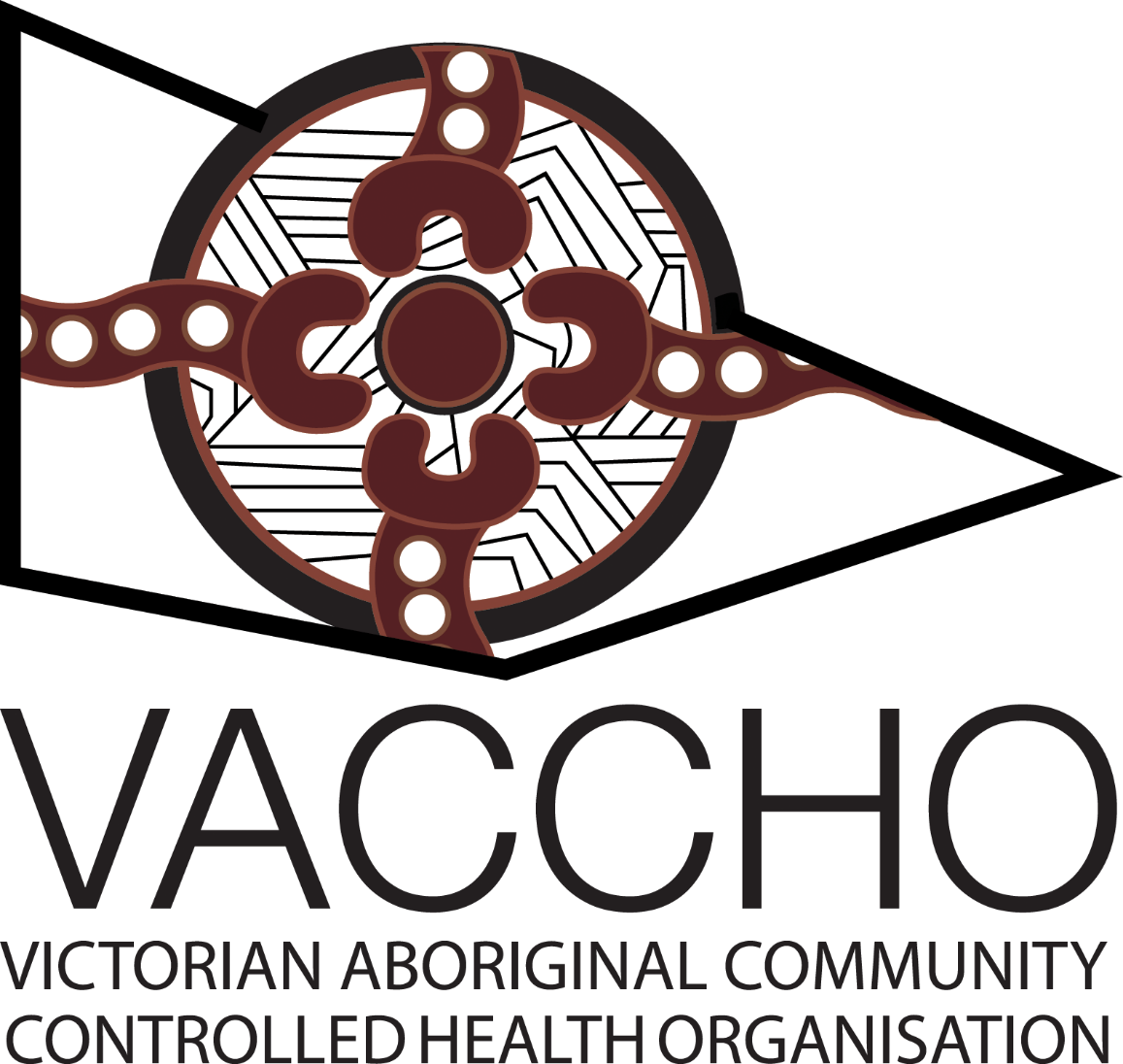 2023 Student HandbookIntroductionThe Victorian Aboriginal Community Controlled Health Organisation (VACCHO) was established in 1996. VACCHO is the peak Aboriginal health body representing 100% of Aboriginal Community Controlled Health Organisations (ACCHOs) in Victoria. VACCHO is a Registered Training Organisation (RTO ID: 20739), registered with the Australian Skills and Qualifications Authority (ASQA), and complies with the National Vocational Education and Training Regulator Act 2011, the Vocational Education and Training (VET) Quality Framework, and the Standards for Registered Training Organisations 2015.  Training delivery primarily consists of Aboriginal Health Worker qualifications. Over 95 per cent of our students identify as being of Aboriginal and or Torres Strait Islander descent. Other Programs include business, leadership and management, human resources, counselling, community services, Mental Health and AOD Courses.This Handbook presents information that is vital for students to know with guidance on processes and requirements. The Handbook contains information on areas including:support services available to studentsprocesses associated with training and assessmentwhere and how to get assistancestudents’ rights and responsibilities andother general information to support your learning experienceFor further information and to discuss the content of this Handbook please feel free to contact the Aboriginal Student Mentor & Engagement Officeron 03 9411 9411 or by email to training@vaccho.org.au.About VACCHOThe role of VACCHO is to build the capacity of its Membership and to advocate for issues on their behalf. Capacity is built amongst Members through strengthening support networks, increasing workforce development opportunities and leadership particularly in community health sectors. Advocacy is carried out with a range of private, community and government agencies, at state and national levels, on all issues related to Aboriginal health and wellbeing.Nationally, VACCHO represents the community-controlled health sector through its affiliation and membership on the board of the National Aboriginal Community Controlled Health Organisation (NACCHO). State and Federal Governments formally recognise VACCHO as the peak representative organisation on Aboriginal health in Victoria. VACCHO’s vision is that Aboriginal people will have a high quality of health and wellbeing, enabling individuals and communities to reach their full potential in life. This will be achieved through the philosophy of community control.To find out more about VACCHO’s role and activities please refer to our website www.vaccho.org.au or contact the Membership Officer. On behalf of VACCHO we wish you every success with your studies and look forward to many positive learning experiences together.Education and Training Unit ValuesAll staff of the Education Services’ team adhere to the values of:Aboriginal Culture, Knowledge and SpiritualityCreativity and InnovationCommunity Control Self- Determination and PurposeHolistic Health Visionary Leadership and Enabling LeadershipFlexible and Adaptive Learning ApproachesExcellence Lifelong LearningSupportive NetworksPurpose andShared KnowledgeEducation and Training Unit Staff Code of PracticeStaff members who conduct or support training and/or assessment on behalf of VACCHO’s Education and Training Unit agree to abide by the organisation’s policies and procedures governing educational and quality outcomes. Staff of the VACCHO Education and Training unit  strive to:Comply with the principles, philosophies and practice of Aboriginal Community ControlConduct themselves with a high standard of integrity and professionalismApply confidentiality and ethical behaviour in student and client interactionsRespond to student/client requests in a timely and courteous mannerProvide accurate information concerning the range of education and training services availableRespect students, clients, and fellow trainers and staffProvide transparent processes for complaints, disputes, and appeals to be registered and resolvedProvide high quality, culturally appropriate, vocational education and training servicesEnsure ongoing consultation with Victorian Aboriginal communities through:representation and reporting to Members’ meetings and the VACCHO Boardfacilitation of meetings with management and staff of VACCHO Member servicesregular consultation and survey of training needs; andinviting and analysing evaluations of training programs and other Education Service’s services.Comply with all Commonwealth and State/Territory legislative frameworks.We at VACCHO commit to you that we will:Provide you with sufficient information to allow you to make a decision on the right course for your needsProvide a student focused service and treat you and every student with respect and equalitytake care of your and others’ health and safetyProvide you with all the resources required including access to qualified professional EducatorsBe aware of current industry trends and best leading practices which we interpret into our training programsProvide you with ongoing feedbackAccept and consider your feedback as part of our continuous improvement agendaIssue you with the AQF certification documentation as the responsible RTO, based on you meeting all requirements, andAbide by all relevant legislation and regulation and commit to keeping you informed of any amendments (refer to Legislative Requirements section in this Student Handbook).While we guarantee that all students will receive the full training services paid for, VACCHO does not guarantee a student will successfully complete the course in which they are enrolled or that the student will obtain a particular employment outcome outside the control of VACCHO. To be issued with AQF certification documentation, students must have, as outlined throughout this Student Handbook:Ensured that their commitment to the course was at a satisfactory level, through participation in the learning activities, including work placement where applicableCompleted and submitted all assessments in a timely manner, and have been assessed as competent by their EducatorPaid all fees, andProvided a Unique Student Identifier (USI)Student Support and ServicesStudent support and services are constantly evolving at VACCHO. We are committed to building on services available to students to make studying with us as supportive as possible. Student Support and Services include:Cultural and personal support for students undergoing difficulties affecting study progressTutorial support and assistance for all studentsAccess to tutors by phone, email and one-to-one sessions at the workplace or at VACCHO officesAccess to additional learning materials and guidance andComputer and internet access at training sessionsAccess to Aboriginal Student Mentors via phone and email to discuss any additional support services requiredVACCHO has put in place a comprehensive Student Support List, which outlines a range of internal and external supports that are available to each of our students. This includes academic and non-academic supports. The Student Support List is available on our website: www.vaccho.org.au. You may access it directly or speak to one of our Student Mentors for assistance. Remember: we are here to help you to achieve your study goals so please talk to us if you have any concerns.In addition, at the back of this Student Handbook, you will find a list of Aboriginal organisations. Study SupportOur trainers and assessors, known as Educators, are available between training sessions to assist students with their learning needs including advice and clarification about assessment tasks. Students can get assistance with their assessment and study support by visiting VACCHO and/or our Aboriginal Student Mentors can arrange for telephone tutorials and face to face support at your workplace if required. If you believe you would benefit from support, discuss your needs with your Educators or Aboriginal Student Mentors. You can contact any of these people by calling 03 9411 9411 or by email to training@vaccho.org.auCounselling ServicesStudy and life can offer some challenges, including when you are participating in training. Counselling services are available to students through the Victorian Aboriginal Health Service’s Family Counselling Service. If you feel you need support, you can find the Family Counselling Service at 238 – 250 Plenty Road, Preston or you can contact them on (03) 9403 3300 or look up our Student Support List for alternative services on our website: www.vaccho.org.auAll VACCHO Education and Training Unit staff members are bound by confidentiality and Privacy Legislation. VACCHO has and adheres to a Privacy Policy and Procedure, which explains how we collect, store and use your personal information, in line with the Australian Privacy Principles. You can access the full Policy and Procedure from our website.ABSTUDYABSTUDY may be available for students who identify as being of Aboriginal and or Torres Strait Islander descent. VACCHO can assist students with applications for ABSTUDY at the time of enrolment and at any other time following for those students who have missed the first point of contact.Accommodation, Meals, and TravelEligibility for this form of assistance is dependent upon individual students meeting particular guidelines as set out by the Commonwealth Department of Prime Minister and Cabinet under the Away from Base funding guidelines. This funding is only available to students who identify as Aboriginal and/or Torres Strait Islander. The assistance can include:provision of meals or where this is not possible, reimbursement for thisprovision of accommodation for students on a single or twin share basisother approved costs, where these come within the funding guidelines andStudents and employers will be advised of the availability and application of this funding assistance upon enrolment or application for admission. Funding to cover accommodation and meal allowances are available for students who meets away from base funding eligibility criteria. VACCHO will provide advice of this to employers and students. Student Access to ComputersStudents are to bring their own laptops during training sessions. VACCHO has limited shared access to computers for use during training sessions for research and to prepare assignments or make notes. The guidelines to be followed when using VACCHO student computers are as follows:Do not save to the VACCHO/other facility internal hard drive. Only save to a portable storage device (such as a UBS Flash Drive) as the computers are shared and automatically delete your data when you log out to protect your privacyBe virus aware! Scan your Flash Drive or USB for virusesDo not download or view any items that are likely to contain virusesBe responsible about the content you viewVACCHO computers are to be used for study and research purposes onlyDo not have food or drinks near the computersUsage is restricted to sites that are directly related to your studies, such as health information sitesChat sites, Facebook, Twitter and other similar social network sites are not permittedThe viewing or downloading of sexually explicit materials is strictly prohibitedComputers should be shut down after usePlease speak to your Educator if you have any questions regarding computer use or require assistance in using your computer. VACCHO is able to provide support and assistance if you are having trouble with computers, please speak to your trainer or the  Aboriginal Student MentorVACCHO has On-line Service Standards, which is our commitment to you about the quality of your on-line experience. You can access our On-line Service Standards from our website: www.vaccho.org.auAccess and EquityVACCHO is actively committed to access and equity principles in the delivery of its services and training environments in accordance with the Disability Discrimination Act 1992 (Commonwealth), Racial Discrimination Act 1975 (Commonwealth), Sex Discrimination Act 1984 (Commonwealth), Anti-Discrimination Act 1977 (NSW) and Equal Opportunity Act 1995 (Victoria).We aim to provide the best possible opportunities for students to access our full range of training, assessment and associated services. Students will not be denied access to services where they are deemed eligible for such a service and where VACCHO has the appropriate allocated resources to provide the service to a high quality. Access to courses requires the prospective student to meet any prerequisite requirements as stated in the Course Flyer and Course Handbook, as well as the completion of a Pre-Training Review (see section on Pre-Training Review).VACCHO and its staff treat each prospective and enrolled student equitably and without discrimination. Staff are professional and supportive at all times in their approach. VACCHO is committed to providing an inclusive environment where students are treated in an ethical and responsible manner. Programs are designed to enhance flexibility of delivery and assessment in order to maximise the opportunity for access, participation and support of all students. Delivery alternatives may include self-paced learning, computer-assisted learning, flexible timetabling, face-to-face tutorials and individualised learning.VACCHO takes meaningful, transparent and reasonable steps to consult, consider and implement reasonable adjustments for students including those with disability.VACCHO has in place its Fair Treatment and Equal Opportunity Policy and Procedure. VACCHO’s Education and Training Unit is committed to ensuring equal benefits and opportunity requirements are provided for all current and prospective students.VACCHO will always treat fairly and consistently: All applicants seeking to enrol with VACCHO in a course All applicants/students seeking a review or reconsideration of a decision made by VACCHO andAny applicant/student or stakeholder who uses VACCHO’s complaints or appeal processThe processes for the selection and admission of students to VACCHO’s RTO courses is governed by the following overarching principles: Access and equityFairnessConsistency Transparency Timeliness, and Merit. VACCHO promotes, encourages and values equity and diversity. VACCHO will ensure services offered are provided in a fair and equitable manner to all, free from bias. The following principles and processes are implemented by VACCHO to achieve a working and learning environment that is free from harassment and discrimination:It is the right of all staff and students to work and study in an environment free of any form of harassment and discriminationAll reports of harassment and discrimination will be treated seriously, in an unbiased, respectful and sensitive manner. Any form of harassment and discrimination is considered unacceptable behaviour and will not be tolerated When any staff member is informed of any event involving harassment or discrimination, it is their responsibility to report it to management and for management to take immediate and appropriate action to address itIn dealing with all complaints, the rights of all individuals involved will be respected and confidentiality will be maintainedIt is the intention of management that a process of discussion, cooperation and conciliation will resolve all complaints. The aim is to achieve an acceptable outcome for the involved parties while minimising any potential damage to the organisationBoth the person making the complaint and the person against whom the complaint has been made will receive information, support and assistance in resolving the issue from managementVictimisation is unacceptable and will not be tolerated. No person making a complaint or appeal or assisting in the investigation of a complaint or appeal will be victimisedHarassment or discrimination should not be confused with legitimate comment and advice (including constructive feedback) given appropriately by management or Educators or the Aboriginal Student Mentor/teamStaff, students and other stakeholders should not make any frivolous or malicious complaints. All persons are expected to participate in VACCHO’s complaint and appeals resolution process in confidence that the procedures are designed to ensure fair resolution.Alcohol and Other DrugsStudents are prohibited from being in an unfit state due to the use of alcohol or other drugs while undertaking training and assessment activities.The use, possession, purchase, sale or distribution of illegal substances on the VACCHO or a placement provider’s premises, during work placement or while undertaking training and assessment activities is not permitted and may result in the appropriate authorities being notified. Disciplinary action may also be taken by the VACCHO including suspension, cancellation of enrolment, or any other penalty appropriate under the circumstances.Fees and ChargesStudy costs will depend upon funding sources.  Where students are eligible under the Skills First Program, VACCHO charges a tuition fee, in line with the minimum fee applicable. Where funding is not available for training programs VACCHO advertises fee for service rates. Employers and students will be notified in advance of these fees with students receiving a fee quotation, known as a Statement of Fees, prior to enrolment.Bursaries to assist with fees may be available for students who identify as Aboriginal and/or Torres Strait Islanders or hold a Concession card. The student tuition fees, as published, are subject to change given individual circumstances at enrolment. You can access our Fees and Charges from our website: www.vaccho.org.auShould a student decide to vary their enrolment, such as withdrawing, VACCHO’s refund policy will apply where students are eligible to receive a refund.. Please refer to VACCHO’s Fees, Charges and Refunds Policy and Procedure on our website, for all circumstances where a refund may be available.Victorian Government Subsidised TrainingThe Victorian government provides funded access to training and progression through higher level qualifications for all Victorian residents with or without a post school qualification, or who want to gain a higher-level qualification than they already hold. There are also residential and citizenship eligibility requirements.Eligible Skills First Student can only:Commence a maximum of two Skills First subsidised Skill Sets in a calendar year (the ‘2 Skill Sets in a year’ limit). Where an individual is enrolled in a Skill Set(s) that is scheduled to commence at a later date in that calendar year, this Skill Set(s) must be counted for the purpose of this limit;Commence a maximum of two Skills First subsidised programs that are AQF qualifications in a calendar year (the ‘2 AQF qualifications in a year’ limit).Where an individual is enrolled in a program(s) that is scheduled to commence at a later date in that calendar year, this program(s) must be counted for the purpose of this limit; andUndertake a maximum of two Skills First subsidised programs at any one time (the ‘2 at a time’ limit).For further information, or if you have any questions, contact our Aboriginal Student Mentor/team on 03 9411 9411 or visit the Skills Victoria website https://www.skills.vic.gov.au/s/how-to-check-your-eligibilityOther Funding SourcesVACCHO often receives some limited funding for special training programs for specific workforces. VACCHO will always promote these funding sources to the appropriate agencies and employer groups. This type of funding generally covers all training costs. This will be determined individually for each student. For further information, contact our Aboriginal Student Mentor team on 03 9411 9411.Fee for Service RatesVACCHO provides information on its website about fee for service rates for each qualification on its Scope of Registration. These rates include tuition and materials costs which apply where government subsidised training places are not available. Fee for service rates quoted are a guide only and may also apply to processes such as Recognition of Prior Learning.  The fees quoted may vary on an individual basis.VACCHO’s course fees are available on our website: www.vaccho.org.auFees Paid in Advance and RefundsVACCHO protects the fees paid in advance by students. We will not require a student to ever pay more than $1,500 in advance for services not yet provided, either prior to course commencement or at any stage during their course. Fees will be paid off during a course in instalments according to an agreed payment plan. VACCHO will not accept any fees above $1,500 in advance if the fees are paid by an individual.If a student withdraws, by written notice, prior to commencement of the course or if VACCHO cancels a course, a full refund applies. If a student withdraws after course commencement, there is no refund except in exceptional circumstances and at the discretion of the Executive Director. A copy of our Fees and Charges Policy is available on our website. If you are having difficulty paying your fees, please contact our Aboriginal Student Mentor Team. Legislative RequirementsThe VACCHO, as a Registered Training Organisation, must comply with the Standards for Registered Training Organisations 2015. These standards require VACCHO to have quality processes, materials and facilities; as well as appropriately qualified staff to deliver the qualifications on our Scope of Registration.VACCHO is committed to providing and ensuring that the needs of students/trainees as a whole are met in line with Australian and Victorian Legislative requirements, Access and Equity Principles and student/trainee welfare and guidance services.It is important that you understand the laws and regulations that apply to you as a student. This Student Handbook embeds these within the relevant section and VACCHO commits to keeping you up to date and in writing, should there be any changes. This is likely to be through the re-issue of an updated version of this Student Handbook.Commonwealth Legislation includes but is not limited to:National Vocational Education and Training Regulator Act 2011;Unique Student Identifier Act 2014;Work Health and Safety Act 2011;Human Rights and Equal Opportunity Act 1986 and the Universal Declaration of Human Rights 1948;Age Discrimination Act 2004;Disability Discrimination Act 1992;Disability Standards for Education 2005;Racial Discrimination Act 1975;Racial Hatred Act 1995;Sex Discrimination Act 1984;Privacy Act 1988 and National Privacy Principles 2001;Workplace Relations Act 1996;Skilling Australia’s Workforce Act 2005;Child Protection Act 1999;Copyright Act 1968;Trade Practices Act 1974;Victoria Legislation includes but is not limited to:Education and Training Reform Act 2006;Occupational Health and Safety Act 2004;Accident Compensation (Workcover Insurance) Act 1993;Disability Act 2006;Fair Trading Act 1999; andWorking With Children Act 2005.All legislation may be accessed from www.comlaw.gov.au and www.legislation.vic.gov.au.Privacy Policy and ProcedureAll VACCHO Education and Training Unit  staff members are bound by confidentiality and Privacy Legislation. VACCHO has and adheres to a Privacy Policy and Procedure, which explains how we collect, store and use your personal information, in line with the Australian Privacy Principles. You can access the full Policy and Procedure from our website. A summary is provided in this section.VACCHO is legally required to comply with legislation dealing with privacy. This includes the collection, use, storage and disclosure of personal information, and access to and correction of that information. VACCHO endorses the responsible and transparent handling of personal information and the promotion of practices which support this. VACCHO also supports professional development initiatives to further promote information acquisition and understanding of the Information Privacy Act (Vic) 2000. Further information about the Information Privacy Act may be located from:  http://www.ovic.vic.gov.auPrivacy Policy on Managing Student InformationAll student information is treated as confidential and is used only in relation to the accredited training and related services that we provide and for reporting to government agencies as per the requirements of registration and funding authorities.VACCHO will not disclose student information collected to any third party other than for statistical data collection, reporting to funding bodies and government agencies under the Australian Vocational Education and Training Management Information Statistical Standard (AVETMISS), and in compliance with the National Vocational Education and Training Regulator Act 2011. In other circumstances, a student will be responsible for providing information to other persons. Where training is undertaken as part of their employment, students are asked to give permission to VACCHO to release details of participation and progress to employers when signing the Enrolment Form. Student Access to Information All current students have access to their records of participation and assessment outcomes free of charge via student management system. For graduates and withdrawn students please get in touch with the Administration team to access your records and request a Statement of Attainment and/or Certificates/Testamurs. You will be asked to complete and submit a Student Records Request Form or email the team. VACCHO is required to contact you to confirm your identity. before releasing your information/records.VACCHO’s Registered Training Organisation Privacy OfficerFor further information on how we handle student information or to access information, please contact the RTO Executive Director on 03 9411 9411 or training@vaccho.org.au, who is the RTO’s Privacy Officer.Pre-Training ReviewAll students enrolling in VACCHO accredited programs and courses are required to participate in a Pre-Training Review. The Pre-Training Review assists VACCHO staff and yourself to determine whether this course is the most suitable for you and to identify any support needs you may have once you commence your studies and to help you succeed in your chosen course. The review also helps to identify skills recognition and credit transfers when applying for an accredited course.The purpose of the Pre-Training Review (PTR) is to:ascertain the most appropriate qualification for enrolment in line with the applicants’ prior learning, work background, capabilities, aspirations and future job prospectsascertain the most appropriate learning strategies and materials to suit the individual and any additional support needsdetermine eligibility for Government training subsidies and to design a Training Plan for the chosen course of studyThe PTR covers:Whether your preferred course aligns to your career and future goalsAny pre-training and/or experiences that may off-set the duration of your course through Recognition of Prior Learning (RPL) or Credit Transfer (subject to application and approval – refer below to RPL and Credit Transfer section)Your readiness to study at your preferred qualification levelHow you prefer to learn.Language, Literacy, and Numeracy SkillsThe PTR will include an external language, literacy and numeracy (LLN) assessment. Currently, VACCHO uses LLN Robot and you will receive a link as part of your application process. By completing this assessment, it will assist VACCHO to offer appropriate and additional support and assistance to students to support their LLN skills relevant to their qualification.Unique Student IdentifierAll Vocational Education and Training (VET) sector students, whether new or ongoing, are required to have a Unique Student Identifier (USI). A USI is a reference or account code made up of letters and numbers that enables students to access their training information. It is free and available online. It stays with a student for life. You must have a USI in order to be issued with a VET qualification or Statement of Attainment. All nationally recognised and accredited training courses, a student has undertaken from the establishment of the USI, will be linked in this national system. It will make it easy for students to find, collate and authenticate their VET results into a single transcript and ensure records are not lost. VACCHO can apply on your behalf or assist you with applying for a USI. Alternatively, you can apply directly online at www.usi.gov.au. Individual Training PlansA Training Plan is a document providing you with information on the training and assessment you will undertake during your course, and records actual delivery and assessment details of the program. It is a customised Plan, based on the outcomes of your PTR and is subject to your approval.The Training Plan will include all units of competency you are enrolled in. It is important that you approve these only if you are happy with the program through signing the Training Plan. During the enrolment process you will work with your compliance team to develop your Training Plan.  Training Plans are living documents that may be altered, added to and updated regularly by discussion between the student and your Educator. Your Training Plan will include the following information: VACCHO’s contact detailsYour nameYour student numberYour employer/workplace supervisor detailsThe title of qualification you are undertakingCompetencies/modules to be attainedNominal hours for competenciesProposed and actual Commencement and completion date of trainingAssessment methodsRecord of Recognition of Prior Learning (RPL) and Credit Transfer (CT) actions; and a Assessment outcome Training Agreement All students enrolling in a VACCHO study program and/or course are required to enter into a Training Agreement with VACCHO. The training agreement outlines the rights, roles and responsibilities of all parties to the training process, including you, your employer, and VACCHO. Recognition of Prior Learning and Credit TransferRecognition of Prior Learning and Credit Transfer can reduce the duration of your training program by recognising previous achievements and not requiring you to repeat them.Credit TransferIf you have already completed any AQF Unit/s of Competency from a course through another accredited training provider that also appear in your proposed VACCHO course, we will recognise so that you do not need to complete the unit again. We will need evidence, such as a Statement of Attainment. VACCHO will recognise all Australian Qualifications Framework (AQF) qualifications and Statements of Attainment issued by other Registered Training Organisations.We will discuss Credit Transfer with you during your Pre-Training Review, or you can apply at any other time during your course. Speak to  The Aboriginal Student Mentor if you require further information. After which, if you believe that you are eligible, you need to apply for Credit Transfer, using VACCHO’s Application for RPL and Credit Transfer Form, available on our website or through asking any of our training staff.Please note: there is no fee for any Credit Transfer service. If you would like any further information about this service, please refer to VACCHO’s RPL and Credit Transfer Policy and Procedure for further detail, available on our website: www.vaccho.org.au.Recognition of Prior LearningRecognition of Prior Learning (RPL) is an assessment process that assesses your formal, non-formal and informal learning to determine the extent to which you have achieved the required learning or competency outcomes or standards for entry to, and or partial or total completion of, a VET qualification.Recognition of Prior Learning considers whether what you have learned at work, from other courses, from life experience or training provided at work is relevant to the course you are enrolling in and whether you may be entitled to gain subject credits or exemptions. Recognition of Prior Learning (RPL) is an assessment process that assesses the competency/s of an individual that may have been acquired through formal, non- formal and informal learning to determine the extent to which that individual meets the requirements specified in the training package. It also includes Recognition of Current Competencies (RCC), where you may have some current work or personal experiences that can be mapped to the units of competency.RPL and/or RCC includes:formal learning refers to learning that takes place through a structured program of instruction and is linked to the attainment of an AQF qualification or statement of attainment (for example, a certificate, diploma or university degree); non-formal learning refers to learning that takes place through a structured program of instruction, but does not lead to the attainment of an AQF qualification or statement of attainment (for example, in-house professional development programs conducted by a business); and informal learning refers to learning that results through experience of work- related, social, family, hobby or leisure activities (for example the acquisition of interpersonal skills developed through several years as a carer).Applying for Recognition of Prior Learning (RPL) We will discuss RPL/RCC with you during your Pre-Training Review, or you can apply at any other time during your course. Speak to  the Aboriginal Student Mentor/team if you require further information. After which, if you believe that you are eligible, you need to apply for RPL, using VACCHO’s Application for RPL and Credit Transfer Form, available on our website or through asking any of our training staff.Please note there is a fee with any RPL/RCC services. Please refer to VACCHO’s RPL and Credit Transfer Policy and Procedure for further detail, available on our website: www.vaccho.org.au.TrainingVACCHO has a Learning and Teaching Policy and Procedure which you may access through asking one of the training staff. A summary of our training approach strategies is provided below.VACCHO is committed to delivering high quality services that support each of our students throughout their training and assessment. We take a systematic approach to establishing and recognising the needs of each student, from the initial interest phase in one of our courses. All staff members do their utmost to meet the needs of our students. Should your needs be outside of the scope or our expertise, we provide you information on where to find appropriate service providers.Our training services commitment to you is that we will provide you with:Consideration of your needs to provide the best opportunity for skill development and attainment of qualifications that can lead to further training or employmentAccess to high quality training materials, facilities and equipment’s, which are relevant to industry needs and in line with the Australian Quality Framework and national Training PackagesAccess to information and course materials in a readily available and easily understood format including on-lineAccess to our internal student support services Access to qualified training and assessment professionals with industry currencyAny adjustment/s that may be required to support undertaking of your assessments where a need has been identified (in line with our Reasonable Adjustment Policy and Procedure)Training programs and services that promote inclusion and are free from discriminationconsideration of any previous training or experiences that align to your enrolling course, for the purposes of recognition of prior learning and competencies or Credit Transfer (refer to RPL and Credit Transfer section in this Student Handbook)Consideration of your views through both informal and formal feedback opportunities, andOngoing information to assist you in planning your career pathway.AssessmentVACCHO has a Learning and Teaching Policy and Procedure which you may access through asking one of the training staff. A summary of our assessment approach and strategies is provided below.Assessment is the process of collecting evidence and making a judgment on whether competency has been achieved to confirm whether an individual can perform to the standard expected in the workplace and as expressed in relevant competency standards. Competency based training is concerned with assisting people to gain specific competencies relevant to the purpose of their course of study. Students will be assessed by performing set tasks as specified standards, under prescribed conditions. A range of assessment methods will be used to enable students to demonstrate competency. Methods of AssessmentAssessment methods are included in the assessment details on your Training Plan. Students may negotiate assessment methods to suit their needs and where practicable and feasible, Educators will adopt a flexible approach to assessment making reasonable adjustments to suit identified needs.Methods of assessment may include the following depending on the qualification:Group and or individual projects – students work alone and/or togetherReflective Journal entriesPresentations – where students provide information or lead discussion about the topic and involve other studentsWritten or oral response to questionsEssay – students may be required to write an answer to a question in detail, and to draw conclusions about issuesCase study analysisReports – students may prepare a written or oral report on an activity where descriptions and conclusions are requiredSkills Workbook – workbook that includes assessment tasksLogbookOpen book review testsObservation of skills demonstrated on and off-the-jobThird Party Report, usually by your workplace supervisor or may be from another source such as a previous employer, or from a subject matter expert arranged by VACCHOSimulation / Role play – students engage in a practical demonstration of skillsYour Training Plan will outline what training and assessment strategies are proposed to be used in your course: you have the right to negotiate and adjust these prior to approving your Training Plan.Who Assesses?Assessment can be carried out in a variety of ways and may be contributed to by several people:Trainer / assessors who have the minimum qualifications for training and assessmentAn Assessment Team, comprising staff who in combination have the minimum competencies above (one assessor with the technical competencies/skills and another with the assessor competencies);Clinical Teacher/Workplace Supervisor/Preceptor; andPlease note:The national qualifications in Aboriginal and/or Torres Strait Islander Primary Health Care from the Health Training Package require that all AHW units of competency are assessed by a person who is Aboriginal and or Torres Strait Islander, and/ has knowledge of primary health care or is known and respected by the community and or a team of assessors who combined meet these requirements.Assessment OutcomesFinal assessment for all units will be recorded as:C	Competent: Competency achievedNYC	Not Yet Competent: Competency not yet achievedCT	Credit Transfer: Where students have achieved the competency with another RTO and produce a statement of attainment for the exact same unit of competencyRPL	Recognition of Prior LearningRCC	Recognition of Current Competence (Assessment Only pathway)Where students do not complete their studies the student database may record participation as WD Withdrawn: Withdrew from the unit or qualification.Unless special circumstances apply and have been negotiated and agreed upon by the responsible Educator, the following will apply:Due dates for all assessment tasks will be set prior to the commencement of training. This information is included in individual training plansStudents are expected to submit work by the due dateExtensions will be granted if the student negotiates an extension with the appropriate Educator prior to the due date andEducators may set up catch up sessions for students who are running late with assessment tasks submission Rights of Students in Respect to AssessmentStudents have the right to:Receive information of assessment details with stated due datesReceive adequate written assessment guidelines, complete with expectations and requirements to achieve competence, criteria upon which assessment is determined and any other relevant criteriaNegotiate alternative assessment methods, tasks or extensionsAdvice on how to meet assessment criteria and/or extra support as requiredHave work assessed and returned within a maximum of 30 days of the submission dateResubmit work once within a two-week timeframe if the work has not met the stated criteria and the trainer/assessor requests resubmissionAppeal against an assessment decision andHave the right to reassessment.Reasonable AdjustmentsVACCHO has a Reasonable Adjustment Policy and Procedure which you may access through asking one of the training staff. A summary is provided below.Reasonable adjustments can be made to assessment processes to suit the individual needs of students. This means that adjustments can be made to the way in which evidence of performance is collected. When reasonable adjustments are made the evidence criteria is not diminished. Examples of reasonable adjustments to assessments may include:Providing visual rather than reading materialsProviding learning materials in different formats (larger print, graphics)Trainer/assessor or support staff/s scribing oral evidence rather than written evidenceChanging the physical environment or equipment andChanging the language or wording to suit students’ needs (vocabulary).These may be applied to assessments for full units of competency where the result is Competent or Not Yet Competent or for assessment tasks where the outcome may be Satisfactory or Not Satisfactory. Rules of Evidence (for assessments)Rules of evidence provide guidance on the collection of evidence to ensure that it is valid, sufficient, authentic and current.Validity: The assessor must be assured that the student has the skills, knowledge, and attributes as described in the unit of competency and associated assessment requirement.Sufficiency: The assessment must be assured that the quality, quantity, and relevance of the assessment evidence enable a judgement to be made of a student’s competency.Authenticity: The evidence presented is the candidate’s own work.Currency: Relates to the age of the evidence. Evidence must be from either the present or the very recent past. In the case of currency of clinical skills VACCHO would consider 6 months as the current.Appeals Against AssessmentIf a student feels that he/she has been unfairly assessed, then the following steps can be taken: Discuss their concerns with the Educator or  the Aboriginal Student MentorSpeak to the  relevant department managerMake a request in writing for the assessment item to be reviewed, preferably through completing a VACCHO Appeals Form, available on our website or by asking any of our staffMake a formal appeal against the assessment decision, which will mean the assessment item is reconsidered and assessed by an independent assessorThe appeal process must be started within one month of the completion of the unit.A full copy of our Complaints and Appeals Policy and Procedure can be found on our website: www.vaccho.org.au. For further information, please contact the Aboriginal Student Mentor on 03 9411 9411 or training@vaccho.org.au.AttendanceA student who cannot attend workshops/classes is required to contact VACCHO and advise of their non-attendance. You can either contact VACCHO on 03 9411 9411 or you can contact your Educator directly, if you have their contact details. You must report your absence to us before 10:00 am on the day. If you do not contact us, VACCHO will try to contact you, and if we cannot contact you, we may also try to contact your Emergency Contact or your employer. If requested, a medical certificate should be supplied. It is your responsibility to:Follow-up on work missed during absences from classObtain assessment information presented in class sessions in your absenceInform your employer of your absence (your employer might be advised of your attendance)Arrive on time or if you are running late, contact VACCHO to let us know you are on your way andTurn off mobile phones when in class. you can check for messages in the breaks or if you are expecting an important call, let your Educator knowIf you are unable to attend more than two consecutive study blocks, The Aboriginal Student Mentor will contact you to arrange appropriate catch-up strategies.Please note: absence from class Will affect your travel allowance and entitlementsMay be reported to your employerMay result in a VACCHO initiated withdrawal if we have been unable to reach you 3 times from your last contact with us. This means that you will be required to re-enrol in your course.Student Options Related to ProgressSpecial CircumstancesIf you feel your progress through a module or course may be hindered by special circumstances, please contact the Aboriginal Student Mentor/team or your Educator. Special circumstances could include any of the following:sole supporting parentstransportfamily commitmentsmedical considerations andbereavement (Sorry Business)Natural DisastersStudents will not be discriminated against for circumstances beyond their control. When special circumstances are recognised, then the resolution of issues must be negotiated, for example workload, attendance requirements. Where students are undertaking the studies as part of their employment, they should also inform their supervisor or manager. WithdrawalWithdrawal is formally leaving the course or single unit/s. If a student wishes to withdraw from study, they must notify staff of the Education and Training Unit  as soon as possible. Staff may include an Educator,  The Aboriginal Student Mentor, or a Student Administration Officer. Where studies are undertaken as part of employment/Traineeship, students should also discuss their withdrawal with their workplace supervisor or manager. In the first instance, students are encouraged to complete and submit a Variation to Enrolment Form. Please discuss your study options with your Educator to discuss the best possible study option for your situation before you decide about withdrawal. Where students do not attend training blocks for an extended period of time (for example, missing two or more study blocks and do not notify VACCHO and/or after 3 unsuccessful attempts at contacting you) then withdrawal from the course may be carried out at the discretion of the RTO Executive Director.VACCHO will contact employers to advise them of non-attendance and will contact you about withdrawals that have been carried out.DeferralsFrom time to time, other priorities get in the way. VACCHO allows up to 6 months of deferral from your studies. If a student wishes to defer from study, they must notify staff of the Education and Training Unit as soon as possible. Staff may include an Educator,  The Aboriginal Student Mentor, or a Student Administration Officer. Where studies are undertaken as part of employment/Traineeship, students should also discuss their deferral with their workplace supervisor or manager. In the first instance, students are encouraged to complete and submit a Variation to Enrolment Form. Please note, deferral is subject to the approval of VACCHO.Ceasing to Offer a Qualification – Enrolled StudentsIn the instances where VACCHO ceases to offer a qualification, and the student opts to withdraw, a refund for the balance of their course will be provided (ie. VACCHO will withhold pro-rata fees for any training services provided, including classroom-based workshops and reimburse the balance to the person who made the payment).Termination as an RTOIn the unlikely event that VACCHO cannot complete the training and/or assessment, once the student has commenced study, it will provide a refund for any services not provided for both subsidised and fee-for-service students. This includes the unlikely event that VACCHO withdraws from the training market and terminates as a Registered Training Organisation, where all students, both enrolling and commenced will receive a pro-rata refund (ie. consisting of a full refund for enrolling students* who did not commence with their studies and a pro-rata refund to the enrolled students* for any services not provided).*Where a third party made payment, any refund will be returned to this third party.Certificates and ResultsVACCHO will issue:A Certificate (Testamur) and a Record of Results listing all results to students who complete all the requirements of a full qualification and/or Statements of Attainment for all unit/s of competency completedAND subject to:A USI being recordedAll fees paidDepending on your course of study and whether you successfully completed it, you will receive one of the following:Statement of Attainment (SOA) Students who successfully complete units of competency will be issued a statement of attainment for the units. This includes students who withdrew earlier than the expected course completion date. VACCHO recognises that students may not always study a full AQF qualification, instead choosing to complete only one/some units of competency from a program. The issuing of a statement of attainment acknowledges that completion of the accredited unit(s) contributes to the student’s lifelong learning goals.CertificateStudents who successfully complete the full nationally accredited program of study as defined in your Training Plan will be awarded the relevant certification.Record of ResultsA record of results is issued to all students who have completed a full certificate. A list of the unit(s) studied including full name a code and a result of ’Competent’ (C) or ‘Credit Transfer’ (CT) or Recognition of Prior Learning (RPL) is recorded. Statement of AttendanceA Statement of Attendance may be issued where a workshop has been attended but no assessment has been competently completed or a student completed a non-accredited workshop. GraduationsGraduation ceremonies are conducted periodically where graduating students will be presented with Certificates. The ceremonies are usually held in Melbourne.Student Feedback/EvaluationsFeedback about our training programs is highly valuable to VACCHO and is part of our ongoing efforts to continuously improve. Students will be surveyed at mid-point of a full qualification and at the completion of training delivery for all qualifications. VACCHO encourages all students to provide any informal feedback, which may be a compliment or a suggestion for improvement through completing a Feedback Form (informal), available on VACCHO’s website: www.vaccho.org.au and/or through asking one of the training staff.VACCHO also reports to government on statistics related to training. Some of this information is collected via the Enrolment Form, loaded onto the VACCHO Student Management System, and is made available to the National Centre for Vocational Education and Research (NCVER) through regular data uploads to the Department of Education. This data includes demographic information about our students that is privacy protected and module / unit completion rates. The NCVER may contact a random sample of students based on that data and ask them to participate in an interview about their training experience. VACCHO is also audited regularly by funding and registration authorities. Auditors may ask to interview a sample of students. It is important that you cooperate with these external agencies as ultimately, your feedback will help VACCHO to improve the quality of its training services.Complaints and AppealsIf you are not satisfied with any training services offered by VACCHO or have a complaint about any matter related to your training program or which to appeal a VACCHO decision, please contact your  Educator or The Aboriginal Student Mentor  as soon as possible. Telephone or email contact is acceptable.  You can make a complaint or appeal to any VACCHO staff member, including an Educator, The Aboriginal Student Mentor or the RTO Executive Director. You can contact any of those people by calling 03 9411 9411 or by email to training@vaccho.org.au. If you believe your complaint has not been resolved you can refer the matter to the Chief Executive Officer of VACCHO, or if the complaint is about the Chief Executive Officer, to the Chairperson of VACCHO. If you require support and assistance to do this, you can ask an Elder or respected community member to assist. All complaints and appeals will be acknowledged within seven working days.  When a complaint or appeal is recognised as requiring more than 60 calendar days to process, finalise and resolve, VACCHO’s RTO Executive Director will inform the individual reasons why in writing, and further providing regular updates on the progress. A fortnightly update will be provided via email by VACCHO’s RTO Executive Director until the complaint is resolved.If anyone who has lodged a complaint or appeal remains dissatisfied with the outcome, as decided by VACCHO, they have the right to seek an independent review via The Resolution Institute’s details are as follows:List of ADR Provider Database: https://www.resolution.institute/Phone number: 1800 651 650Natural JusticeVACCHO recognises the rights of all students, staff, clients, employers and members of the public to comment and complain or appeal a VACCHO decision, and to have access to an effective, fair, objective, unbiased and accessible process. VACCHO is committed to the principles of natural justice and procedural fairness in dealing with complaints and appeals. VACCHO will ensure that:All parties to a complaint/appeal shall have the right to be heard, including, but not limited to, anyone who has allegations made against them being able to tell their side of the story before a decision is madeAll relevant submissions and evidence shall be consideredMatters that are not relevant shall not be taken into accountThe decision maker was not involved in the matter under dispute and shall not be biased or appear to be biasedAny decisions made must be fair and just.Each party may be accompanied and assisted by a support person at any relevant meetings. For people with disability, a guardian, carer, advocate, or support person may make a complaint on behalf of the person with disability or otherwise be involved in assisting the complainant to make the complaint and in resolving the complaint.  The following are the guiding principles for handling complaints and appeals:All complaints will be handled professionally, sensitively, confidentially and in a timely mannerVACCHO Complaints and Appeals Policy and Procedure provides a clear outline of the steps to be taken in processing and resolving complaints and appeals. Complaints and appeal handling will involve a process of discussion and cooperation wherever possible, with the aim of reaching an acceptable outcome in a timely manner andProposed solutions to complaints may also be appealedA full copy of our Complaints and Appeals Policy can be found on our website: www.vaccho.org.auStudent DisciplineVACCHO has in place a Student Discipline Policy and Procedure. Please ask for a copy from any training staff member. A summary is provided in this Handbook.VACCHO strives to ensure that all students achieve their potential when enrolling in their courses and training programs. VACCHO has policies, procedures and guidelines designed to assist in dealing with student misconduct and to maintain an educational environment that allows students, staffs and others to undertake educational activities with personal freedom while maintaining an orderly, friendly and non-disruptive environment. It is expected that students demonstrate respect to others at all times throughout their studies.In some instances, VACCHO will exercise its right to suspend or cancel a student’s enrolment. To ensure all students receive equal opportunity to gain the maximum benefit from their training, any student displaying the following behaviour may be asked to leave the session (and their enrolment will be suspended) and/or the course (and their enrolment will be cancelled). The decision to suspend or cancel is at the discretion of VACCHO’s RTO Executive Director. Examples of unacceptable behaviour include but are not limited to the following:Continuous interruptions of the Educator and/or other class membersNon-attendance and no contact made (including through the 3 attempts made by VACCHO to contact the student)Non-submission of assessments and no request for an assessment extension submittedSmoking in non-smoking areasBeing disrespectful to other participants or staffharassment by using offensive languageSexual or any other form of harassmentActing in an unsafe manner that places themselves and others at riskRefusing to participate when required, in group activities, and/orContinued absence or late arrival at required times.MisconductMisconduct is any behaviour which impairs the reasonable freedom of other persons to pursue their studies or work during training, or which impairs the reasonable freedoms of persons to express their opinions within the training course.It includes:Failure to comply with a reasonable instruction by a VACCHO staff memberFailure to comply with an instruction relating to safetyWilful or negligent damage to VACCHO student or staff propertyAssault upon any personWilful false representation (oral or written) of a matter concerning the studentKnowingly publishing any confidential information of or held by VACCHOConduct which is disorderly or interferes with students, staffs or other personsFailure to abide by any penalty imposed under these proceduresPlagiarism (Plagiarism is when you present the work of another person (for example, the author of a book or website) as if it were your own, by not properly acknowledging the other person)Cheating (Cheating is when you try to deceive the assessor to obtain a competent result in an assessment task) andCollusion (Collusion is when you work with another student (without the permission of the trainer/assessor) and then present the work as your own, achieved independently)The maintenance of acceptable standards of behaviour is the responsibility of each student and staff member. Where students are enrolled in training as part of their employment, VACCHO trainers and assessors are required to provide reports to workplace supervisors and or managers relating to participation, progress and attitudes demonstrated in class. Students are also required to enter into a Training Agreement which outlines student rights and responsibilities. When dealing with student misconduct the emphasis is on prompt resolution of student behavioural difficulties, taking into consideration the need to assess extenuating circumstances. Referral for counselling and on-going support may be the most effective method of resolving these issues.Australian Apprenticeship/TraineeshipsApprenticeships and traineeships are a way of gaining a qualification whilst you are working. The process involves a close working relationship between the worker/student, their employer and a training organisation. Competencies can be achieved whilst working and this is recognised by the training organisation.Traineeships may be completed via a mixture of on and off the job training.All trainees have a training plan which details all information about the qualification such as the units of competency, on and or off the job training, the trainers and assessors, and dates for final assessments. The Training Plan is to be signed by the employer (supervisor), Trainee and representative of the RTO. All trainees must attend monthly training sessions at the designated location set by VACCHO. Employers must release their employees to attend these face-to-face delivery sessions. Our Educators may visit the workplace to meet with trainees and supervisors to conduct assessments where necessary. Where a proportion of training and/or assessment is planned as workplace-based, Educator must make a minimum number of visits to deliver the training and assessment as follows:Dependent on the student's course of study and whether they successfully completed all aspects of training and assessment as well as VACCHO obtain employer confirmation of competence student will receive one of the following:Statement of AttainmentCertificate/ TestamurTraineeships require that certain obligations are met by employers, Trainees and training organisations such as VACCHO.  The following details these obligations for each party:Employer Responsibilities and Obligations (Traineeships)Employers must:Fulfil their legal obligationsProvide a safe working environmentsupport the structured trainingEnsure the Trainee is enrolled with an RTO (e.g. VACCHO) and that the Training Plan is established within three months of commencing workAllow VACCHO access to the Trainee for training and assessmentProvide appropriate supervision and support to the TraineeAllow the Trainee to attend the off-the-job training during normal working hours (this is paid time)Advise Trainees of their rights and responsibilitiesPay the Trainee the agreed wage and inform Trainees of the terms and conditions of employmentMake sure the Trainee is covered by a Work Cover policy (You can contact your Work Cover Insurer)Arrange for superannuation payments for the trainee to be paid into a superannuation fund (to check contact The Australian Tax Office Superannuation Infoline on 13 10 20).Notify the AASN or Department within 5 working days if the trainee ceases employment.Signing supervisor’s report and signing on the trainee’s competencyVACCHO Education and Training Unit Responsibilities (Traineeships)VACCHO Education Services will:Conduct a Pre-Training ReviewOffer and undertake an appropriate Recognition of Prior Learning (RPL) process Assist the Employer and the Trainee to develop an appropriate training plan within three months of the trainee commencing employment to meet the needs of all partiesComplete the enrolment and provide advice on fees and chargesTrain the Trainee and provide assistance to make sure the training is completedEnsure all Trainees undertaking training at Certificate III and above are withdrawn from routine work duties for a minimum of three hours per week, averaged over a four week cycle for the purpose of undertaking structured training/learning activities (pro rata for part time)Ensure all Trainees undertaking workplace training at Certificates I and II are withdrawn from routine work duties for a minimum of 1.5 hours per week, averaged over a two-month cycle for the purpose of undertaking structured training/learning activities. This release must occur periodically. Visit the Trainee’s workplace to check progressProvide additional learning support if requiredIssue Statements of Attainment for completed units or qualifications at the completion of the Traineeship, subject to VACCHO’s terms and conditions (refer above section).Trainee ObligationsTrainees are required toWork in a safe manner and comply with all legal requirementsCommit to work and training responsibilitiesParticipate in developing a Training PlanMaintain a record of trainingStructured Training WithdrawalAs part of a traineeship, trainees need to keep track of their training and the support provided to achieve competency. If the trainee is enrolled in a qualification at AQF Level 3 or above and employed full time, it is expected that the trainee spends a minimum of three hours per week on competency related activities throughout the duration of their traineeship, and pro-rata if employed part-time.Examples of competency-related development and structured training withdrawal include:Interview/s with their trainerOn- and off-the-job training with their trainerInterview/s with the trainee’s company supervisor/mentorOn- and off-the-job training with their supervisor/mentorWorking through learning materials and completing structured activitiesCoaching where supervision is provided in areas that a trainee may lack experienceMentoring where experienced workers are partnered with a less experienced trainee so that the required skills, experience and knowledge can be passed onDemonstrationsBuddyingRole-playingWork Shadowing including the opportunity to watch others at their work and then consider and talk about what the trainee has seen with another staff member or trainerJob Rotation: this is ‘hands-on’ approach where employees try to work in new roles and situations and learn about these ‘new jobs’ in the workplace in order to become multi-skilledProblem Solving: where a trainee is presented with a workplace problem and may seek assistance from team members to solve the problem. Trainees may also work on solving problems alone.Supervised Clinical PlacementsVACCHO may include supervised clinical placements as a requirement in some of their Aboriginal and or Torres Strait Islander health worker training programs. Where this is arranged, students, employers and host employers will be required to sign an agreement which outlines the details for the placement including the qualification and purpose of the placement as well as the contact details of all parties to the agreement. Students undertaking clinical placements are required to provide evidence of adequate vaccination for:Diphtheria/Tetanus PertussisHepatitis AHepatitis B Measles/Mumps/Rubella Varicella Zoster virus (Chicken Pox), or history of infectionPoliomyelitis Covid 19Placement hosts may have further vaccination requirements. Your trainer/educator will advise you of whether placement is a requirement of the course and what the requirements are.  Where students are participating in placements, student discipline, attendance and assessment requirements will be as for normal workshop or training attendance. Criminal History Checks and Working with Children CheckStudents undertaking placement may also be required to provide evidence of a National Police Check and/or a Working with Children Check (WWCC) prior to their placement commencing. Typically, both the National Police Check and a Working with Children Check are required. This may vary under the discretion of your employer/host employer. Please check with your employer/host employer before the commencement of your practical placement and provide adequate documents as per their request.Other Aboriginal Community Organisations in Melbourne (In Addition to Services Listed in the VACCHO Student Support List)Aboriginal VictoriaAddress:	Level 9, 1 Spring Street Melbourne 3000Telephone:	1800 762 003Aboriginal Victoria is an agency for the Victorian State Government and provides advice to the State government on all matters affecting Indigenous peoples in Victoria. Students can use the Aboriginal Victoria library which holds a valuable collection or resource materials. Aboriginal Advancement LeagueAddress:	2-Watt Street, ThornburyTelephone:	03 9480 7777The Aboriginal Advancement League provides a range of services to the community which includes welfare assistance, women’s services, elder’s hostel accommodation, funeral services, hall hire facilities, home and community care services, school holiday programs and other miscellaneous services.Victorian Aboriginal Child Care Agency (VACCA)Address:	340 Bell Street, Preston 3072Telephone:	03 8388 1855The Victorian Aboriginal Child Care Agency supports Indigenous children and families experiencing social and economic problems which have often contributed to family breakdowns. VACCA also plays an advisory role and advocates on behalf of Indigenous families dealing with the Department of Human Services (DHS).Victorian Aboriginal Education Association Incorporated (VAEAI)Address:	144 Westbourne Grove, NorthcoteTelephone:	03 9481 0800Victorian Aboriginal Education Association Incorporated (VAEAI) is the peak contact body for Indigenous education issues in Victoria. VAEAI are policy makers who negotiate at a state level with government and education providers on matters pertaining to Indigenous education policy and programs.Victorian Aboriginal Health ServiceAddress:	186 Nicholson Street, FitzroyTelephone:	03 9419 3000The Victorian Aboriginal Health Service (VAHS) has three clinical areas of service. This includes medical, dental and children’s services. The operation of specific services provided by VAHS may vary according to community needs. Additional services include mental health, home and community care and a HIV/AIDS unit. Victorian Aboriginal Legal Service (VALS)Address:	273 High Street, PrestonTelephone: 	1800 064 865The Victorian Aboriginal Legal Service (VALS) is a State-wide legal service provider to Aboriginal people. It has criminal, civil, and family law solicitors. VALS also has Aboriginal Client Service Officers who assist Aboriginal people who are being interviewed by the police, at court, and other stages of the criminal justice system. VALS can be contacted by telephone 24 hours a day for advice and support.  Appointments can be made by ringing the 24-hour number and speaking to an Aboriginal Client Service Officers.Koori Heritage TrustAddress:	The Yarra Building, Federation Square Corner Swanston Street and Flinders Streets, MelbourneTelephone:	03 8662 6300The Koori Heritage Trust is a Cultural Centre and Keeping Place. The Koori Heritage Trust also undertakes research, education and cross-cultural training activities. Centrelink (ABSTUDY)Address:	Yarra Service Centre (this is the closest Centrelink to VACCHO’s office)617 Victoria Street, AbbotsfordTelephone:	132 317ABSTUDY (The Aboriginal and Torres Strait Islander Study Assistance Scheme) is a living allowance paid to Aboriginal and Torres Strait Islanders undertaking full-time studies in Higher Education and TAFE courses. ABSTUDY is tailored according to income tests, and the status of partners, guardians, and dependent children.Dispute Settlement Centre of Victoria - Aboriginal and Torres Strait Islander TeamAddress:	Level 4, 456 Lonsdale Street Melbourne 3000Telephone: 	1300 372 888Aboriginal Dispute Resolution Officers (ADRO) are a team of Aboriginal and Torres Strait Islander staff who are trained dispute resolution officers and mediators. The team can provide dispute resolution information for members of the Aboriginal community to resolve their own disputes through culturally safe and appropriate methods of managing conflict. The alternative dispute resolution service that is free of charge and confidential. Proportion of program’s nominal hours to be workplace-based25% or less26-50%51-75%Greater than 75%a) Minimum number of visits per year one234